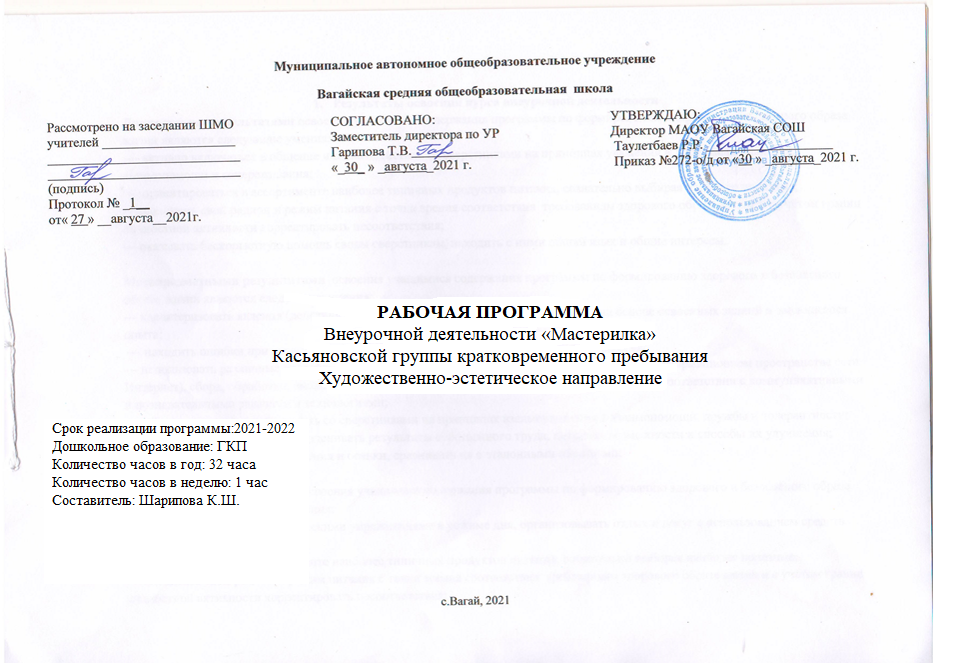 1. Результаты освоения курса внеурочной деятельностиДошкольник будет знать:способы создания изображения, передачи формы, построение элементарной композиции с использованием бросовых материаловРазличные виды материалов и их свойстваосновные цвета и некоторые оттенки, 3-4 формы проявления величины, пространственные отношенияживописные и графические изображения (иллюстрации, узнают изображенные в них предметы и явления)Дошкольник будет уметь:создавать простейшие изображения (предметные, сюжетные и декоративные) с использованием различных материаловиспользовать некоторые изобразительно-выразительные и технические умения (согласно разделу программы), способы создания изображения, передавать сходство с реальными предметами, обогащать образ выразительными деталямиДошкольник может решать следующие жизненно – практические задачи:Применять сенсорный опыт в практической жизниУметь видеть в мало-оформленном материале образы предметов2. Содержание курса внеурочной деятельности с указанием форм организации и видов деятельностиОбразовательная область «Художественно-эстетическое развитие»Художественно-эстетическое развитие предполагает развитие предпосылок ценностно-смыслового восприятия и понимания произведений искусства (словесного, музыкального, изобразительного), мира природы; становление эстетического отношения к окружающему миру; формирование элементарных представлений о видах искусства; восприятие музыки, художественной литературы, фольклора; стимулирование сопереживания персонажам художественных произведений; реализацию самостоятельной творческой деятельности детей (изобразительной, конструктивно-модельной, музыкальной, и др.).Развитие продуктивной деятельности и детского творчестваСодержание образовательной деятельности:Развитие умений определять замысел будущей работы, самостоятельно отбирать впечатления, переживания для определения сюжета. Создавать выразительный образ и передавать своё отношение.По собственной инициативе интегрировать виды деятельности.Проявление инициативы в художественно-игровой деятельности, высказывание собственных эстетических суждений и оценок.Развитие умений планировать деятельность, доводить работу до результата, оценивать его; экономично использовать материалы. Знакомство со способом создания наброска. Умения рисования контура предмета простым карандашом.Освоение новых более сложных способов создания изображения. Создание изображений по представлению, памяти, с натуры; умения анализировать объект, свойства, устанавливать пространственные, пропорциональные отношения, передавать их в работе.Изобразительно-выразительные уменияПродолжение развития умений выделять главное, используя адекватные средства выразительности.Использование цвета как средства передачи настроения, состояния, отношения к изображаемому или выделения главного в картине; свойства цвета (теплая, холодная гамма), красота яркость насыщенных или приглушенных тонов. Умения тонко различать оттенки (развитое цветовое восприятие). Умения подбирать фон бумаги и сочетание красок.Развитие умений передавать многообразие форм, фактуры, пропорциональных отношений. В изображении предметного мира: передавать сходства с реальными объектами; при изображении с натуры передавать характерные и индивидуальные признаки предметов, живых объектов; при изображении сказочных образов передавать признаки необычности в сюжетном изображении', передавать отношения между объектами, используя все средства выразительности и композицию: изображать предметы на близком, среднем и дальнем планах, рисовать линию горизонт; в декоративном изображении: создавать нарядные, обобщенные образы; украшать предметы с помощью орнаментов и узоров, используя ритм, симметрию в композиционном построении; украшать плоские и объемные формы, предметные изображения и геометрические основы.Технические уменияВ рисовании: применение разнообразных изобразительных материалов и инструментов (сангина, пастель, мелки, акварель, тушь, перо, палитра, кисти разных размеров, гелиевые ручки, витражные краски, уголь, фломастеры).Умения создавать новые цветовые тона и оттенки путем составления, разбавления водой или разбеливания, добавления черного тона в другой тон. Пользоваться палитрой; техникой кистевой росписи; передавать оттенки цвета, регулирует силу нажима на карандаш.Освоение разных изобразительных живописных и графических техник: способы работы с акварелью и гуашью (по - сырому), способы различного наложения цветового пятна, техникой пера, тушевки, штриховки, оттиска, монотипии, «рельефного» рисунка, способов рисования кистью.В аппликации: использование разнообразных материалов: бумагу разного качества и свойств, ткани, природные материалов и веществ, бросовых материалов. Знакомство с техниками симметричного, ажурного вырезания; разнообразными способами прикрепления деталей на фон, получения объемной аппликации. Создание разнообразных форм. Последовательность работы над сюжетной аппликацией; умения создавать коллажи.В лепке: использование разнообразных материалов и дополнительных материалов для декорирования. Умения лепить конструктивным и смешанным способом; создавать многофигурные и устойчивые конструкции; создавать объемные и рельефные изображения; использовать разные инструменты: стеки, штампы, постамент, каркасы; передавать фактуру, сглаживать поверхность предмета; вылепливать мелкие детали.В конструировании из разнообразных геометрических форм, тематических конструкторов: развитие умений анализировать постройку, выделять крупные и мелкие части, их пропорциональные соотношения. Создание построек, сооружений с опорой на опыт освоения архитектуры: варианты построек жилого, промышленного, общественного назначения, мосты, крепости, транспорт, сказочные постройки; придумывает сюжетные композиции. Создание построек по заданным теме, условиям, самостоятельному замыслу, схемам, моделям. Знакомство с некоторыми правилами создания прочных, высоких сооружений, декорирования постройки.Конструирование из бумаги: создание интересных игрушек для самостоятельных игр с водой и ветром. Освоение обобщенных способов конструирования из бумаги; читать схемы сложения. Освоение приемов оригами.Конструирование из природного и бросового материала: умения выделять выразительность природных объектов, выбирать их для создания образа по заданной или придуманной теме. Освоение способов крепления деталей, использования инструментов. Стремление к созданию оригинальных композиций для оформления пространства группы, помещений к праздникам, мини-музея и уголков, пространства для игр. Освоение несложных способов плоского, объемного и объемно-пространственного оформления. Использование разных материалов для создания интересных композиций; умения планировать процесс создания предмета. Развитие умений работы с тканью, плетение: разрезание, наклеивание, заворачивание, нанесение рисунка, декорирование элементами; изготовление простых игрушек.Обыгрывание изображения, стремление создавать работу для разнообразных собственных игр, в «подарок» значимым близким людям.Развитие умений сотрудничать с другими детьми в процессе выполнения коллективных творческих работ. Развитие умений адекватно оценить результаты деятельности, стремиться к совершенствованию умений, продуктов деятельности, прислушиваться к оценке и мнению взрослого. Внеурочная деятельность в МАОУ Вагайская СОШ реализуется с применением дистанционных образовательных технологий и электронного обучения - в дистанционно-очной форме.3 Тематическое планированиеПриложениеКалендарно – тематическое планирование№Тема занятийКоличество часов Беседа Наш кружок «Мастерилка» 1«Веселые пуговки» Аппликация из пуговиц1«Созрели яблоки в саду…»1«Лесовичок»1«Осьминог» Аппликация из ниток.1Зверюшки из «киндеров»1 «Солнышко»1«Матрешки»1Игрушки на елку «Снежный гном»1«Ёлочка из ткани» Аппликация из резаных ниток1«Веселый снеговичок»1Итоговая выставка1Рождественские подарки для родных и друзей «Новогодний сапожок»1«Бусы » 1«Волшебная ночка»1«Самолетик 1«Кубок для папы»1«Танк»1«Сладкий цветок на 8 марта маме»1«Деревья ранней весной» Аппликация с использованием чайной заварки (коллективная)1 «Превращение ложечки» (лилия)1«Волшебные зайчики» (оригами)1«Корзинка с цветами» 1«Усатый полосатый»1«Веточка вербы»1«Космос»1«Пасхальный цыплёнок» 1«Открытка дедушке»1«Бабочка»1«Солнышко» 1Коллективная работа. «Перелетные птицы»1Итоговая выставка1№Дата по плануДата по фактуТемаПрограммное содержаниеОборудование и материал октябрь БеседаНаш кружок «Мастерилка»Познакомить детей с особенностями кружка, разными видами материалов, учить соблюдать порядок на рабочем месте, правила по технике безопасности, вызвать интерес к творчествуИллюстрации разных поделок из бросового материалаоктябрь«Веселые пуговки» Аппликация из пуговицУчить создавать рисунок из пуговиц путем приклеивания. Развивать творческую фантазию детей. Воспитывать самостоятельностьПуговицы, цветная бумага, клей, образцы картинококтябрь«Созрели яблоки в саду…»Формировать у детей умение оттягивать детали от целого куска пластилина, прижимать и примазывать к бумаге.Пластилин, картон с шаблоном.октябрь«Лесовичок»Продолжать  формировать у детей умение создавать сюжетные композиции из природного материала.Соснова шишка, пластилин, веточки, фисташковая скорлупа.ноябрь«Осьминог» Аппликация из ниток.Познакомить детей с техникой выполнения аппликации из ниток. Учить отделять часть ниток и плести из них косички.Развивать фантазию, воображениеЦветной картон, разноцветные нитки, клейноябрьЗверюшки из «киндеров»Учить детей делать игрушку из киндеров, использовать для соединения частей игрушки пластилин. Формировать у детей интерес к данному виду творчества. Развивать воображение.Разноцветные пластиковые «киндеры», пластилинНоябрь «Солнышко»Познакомить детей с техникой обрывания. Вызвать интерес к созданию образа. Развивать мышление и творческое воображение. Координировать движение руки и глазаКартон, цветная бумага желтого цвета, клей.ноябрь«Матрешки»Учить детей складывать бумагу «гармошкой»; изготавливать объемные поделки. Продолжать учить пользоваться шаблонами. Формировать умение работать с ножницами, упражнять в вырезании простых фигур.Цветная бумага (двусторонняя), шаблоны для оформления поделки, клей ПВА, кисть, салфетка, ножницы.декабрьИгрушки на елку«Снежный гном»Учить детей скатывать комочки из ваты. Научить способам склеивания деталей. Побудить проявлять аккуратность в процессе деятельности. Продолжать учить мастерить игрушки, в основе которых лежат объемные формы.Вата, клей, цветная бумагадекабрь«Ёлочка из ткани» Аппликация из резаных нитокПродолжать знакомить детей с техникой выполнения аппликации из ниток. Учить равномерно намазывать небольшие участки изображения и посыпать их мелко нарезанными педагогом нитками, соответствующим участку изображения цветом.Картон, клей, мелко нарезанные ниткидекабрь«Веселый снеговичок» Учить использовать бросовый материал для изготовления интересных поделок. Развивать творческие способности, фантазию, мелкую моторику рук. Воспитывать привычку работать аккуратно.  Бутылочка из-под йогурта; пластилин; нитка серого цвета; палочка от мороженого для метелки; готовая снежинка из любого материала для украшения ведерка;  клей ПВА; ножницы, кисть, салфетка.декабрьИтоговая выставкаВоспитывать у детей желание украсить групповую комнату своими поделками, доставить радость своим близким. иянварьРождественские подарки для родных и друзей «Новогодний сапожок»Научить способам склеивания деталей. Побудить проявлять аккуратность в процессе деятельности, учить составлять композицию, развивать эстетический вкус.Цветной картон, новогодние открытки, ножницы, клейянварь«Бусы »Познакомить детей с различным использованием макаронных изделий, создавая из них различные предметы. Научить делать из них красивые вещи (бусы), вызывая эмоциональный отклик от результата изделия. Развивать творчество, фантазию, чувство ритма, учить составлять композициюНитки, макаронные изделия, гуашь, кисточкифевраль«Волшебная ночка»Учить детей работать с крупами (рис, пшено, вата). Учить заполнять изображение клеем ПВА, наполнять крупой равномерно, остатки крупы ссыпать в коробку. Учить дополнять работу нетрадиционными материалами.Картон, трафареты елки, рис, пшено, ватафевраль«СамолетикУчить детей делать самолетик из картона и спичечного коробка. Воспитывать интерес к применению разнообразного материала. Развивать самостоятельность в работеКартон, клей, ножницы, спичечный коробок, предметная картинка- самолет, игрушка - Карлсон.февраль«Кубок для папы»Учить детей работать с разным материалом. Учить сооружать не сложные поделки. Развивать композиционные умения. Воспитывать умение доводить начатое дело до конца.Картон-трафарет, клей ПВА, семена, крупы.февраль«Танк»Учить детей делать танк из коробки, получать удовлетворение от своей работы, развивать внимание, аккуратность, зрительную память. Закрепить знание детей о геометрических фигурах.Коробки, крышки от пластиковых бутылок, колпачки от фломастеров, картон, клей, пластилин, цветная бумага.март«Сладкий цветок на 8 марта маме»Учить детей самостоятельно вырезать лепесточки из квадрата цветной бумаги, складывать и приклеивать, составляя из них цветок. Использовать в работе нетрадиционные материалы – конфетыКартон, цветная бумага, клей, конфеты, двухсторонний скотчмарт«Деревья ранней весной» Аппликация с использованием чайной заварки (коллективная)Познакомить детей с новым для них видом ручного труда. Учить аккуратно намазывать клеем необходимый участок работы, аккуратно засыпать этот участок заваркой. Учить равномерно распределять свой участок работы на общем изображении, создавать композициюАльбомный лист А-3, чайная заварка, клеймарт «Превращение ложечки»(лилия)Научить детей изготавливать объемную поделку из бросового материала, используя одноразовые ложки. Развивать творческое воображение и эстетическое восприятия окружающего мира, развивать навыки конструирования из бросового материала.Одноразовые пластиковые ложки, пластилин, гуашь, кисть, нитки, стеки, цветная бумага, ножницы.март«Волшебные зайчики»(оригами)Учить детей складывать из квадрата зайчика, проглаживая линии сгиба; учить ориентироваться на квадрате.Квадраты из цветной бумаги разного цвета 10х10 см., ножницы, клей ПВА, салфетка, кисть, фотографии детей.апрель«Корзинка с цветами»Учить детей работать с разным материалом. Развивать эстетическое восприятие. Воспитывать усидчивость, терпение, аккуратность в работеЦветная бумага, трафарет, клей, кисть, одноразовая тарелкаапрель«Усатый полосатый»Продолжать приобщать детей к работе с бросовым материалом. Научить способам склеивания деталей. Побудить проявлять аккуратность в процессе деятельности.Цветной картон, шерстяные нитки, клей, ножницы.Организация выставки «Наши пушистые друзья»апрель«Веточка вербы»Закреплять навыки работы с природным и бросовым материалом, развивать эстетический вкус.Ветки, вата.апрель«Космос»Продолжать учить работать с ватными дисками. Учить наносить краску на ватный диск. Учить планировать свою работу. Учить располагать изображение на всем листе.Картон, ватные диски, гуашь, клеймай«Пасхальный цыплёнок»Учить правилам безопасной работы с клеем, крупами. Развивать композиционные умения. Воспитывать желание делать поделкиЦветной картон, цветная бумага, пшено, ножницы, клеймай«Открытка дедушке»Формировать умение работать с нетрадиционным материалом. Учить планировать ход выполнения работы. Учить располагать изображение на всем листе.Клей ПВА, заготовки для танка, нетрадиционный материал.май«Бабочка»Формировать умение работать с бумагой, делать заготовки для работы. Развивать мелкую моторику. Воспитывать интерес к занятию.Полоски цветной бумаги, клей ПВА, кисточкамай«Солнышко»Развивать изобретательность и творчество в процессе изготовления поделок. Формировать ловкость и аккуратность в работе.С.д диск, клей, картон, цветная бумага, ножницы, картина с изображе нием солнышка, рассказ Ушинского «Утренние лучи»июньКоллективная работа. «Перелетные птицы»Учить детей работать с ватой и клеем, крупой. Работать коллективно. Планировать ход выполнения работы. Учить располагать изображение на всем листе.Картон, трафарет, клей, кисть, ватные диски, крупыиюньИтоговая выставкаВоспитывать у детей желание украсить групповую комнату своими поделками. Привлечь родителей к подготовке  выставки.